Załącznik nr 1a do Regulaminu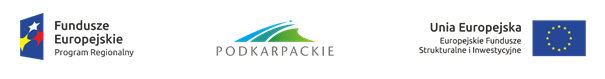 ANEKS Nr 1 do DEKLARACJI  PRZYSTĄPIENIA DO PROJEKTU „Montażu mikroinstalacji odnawialnych źródeł energii dla mieszkańców na terenie Gminy Jasło” Ja niżej podpisany deklaruję wolę uczestnictwa w Projekcie przygotowywanym przez Gminę Jasło planowanym do realizacji w ramach Regionalnego Programu Operacyjnego Województwa Podkarpackiego na lata 2014 – 2020 (Oś priorytetowa III – Czysta energia, Działanie 3.1 Rozwój Odnawialnych Źródeł Energii). DANE DOTYCZĄCE MIEJSCA INSTALACJIDANE WNIOSKODAWCY (WŁAŚCICIELA NIERUCHOMOŚCI / WSPÓŁWŁAŚCICIELA NIERUCHOMOŚCI / OSOBY POSIADAJĄCA PRAWO DO DYSPONOWANIA NIERUCHOMOŚCIĄ)Uwaga: w przypadku większej liczby Wnioskodawców należy wypełnić i podpisać dodatkowy formularz DeklaracjiRODZAJ INSTALACJIOSOBA DO KONTAKTU Imię i nazwisko ………..…………………………………………………………………………………………………………………………………. Tel. ………………………………………………………………   Adres e-mail: ………………………………………………………………………OŚWIADCZENIE WNIOSKODAWCYOświadczam, że jestem właścicielem nieruchomości / współwłaścicielem nieruchomości / posiadam prawo do dysponowania nieruchomością co najmniej do 31 grudnia 2027 roku potwierdzone w formie pisemnej. Oświadczam, że członkiem mojego gospodarstwa domowego jest/nie jest osoba fizyczna prowadząca działalność gospodarczą/rolniczą.Oświadczam, że w budynku, w którym miałaby być zamontowana Instalacja jest/nie jest prowadzona działalność gospodarcza/działalność rolnicza.Przyjmuję do wiadomości, iż w przypadku, gdy konstrukcja i stan techniczny dachu lub elewacji albo ukształtowanie nieruchomości uniemożliwi wykonanie Instalacji, nie będę mógł wziąć udziału w Projekcie. Wyrażam zgodę na bezpłatne użyczenie Gminie Jasło powyższej nieruchomości w celu wykonanie Instalacji na okres realizacji Projektu oraz przez 5 lat od zakończenia Projektu wyrażam zgodę na wykonanie instalacji w budynku mieszkalnym i oświadczam, że nieodpłatnie udostępnię na czas realizacji projektu niezbędną powierzchnię dachu (elewacji lub gruntu) oraz pomieszczeń celem wykonania instalacji,Wyrażam zgodę na umieszczenie i utrzymywanie na powyższej nieruchomości przez okres co najmniej 5 lat po zakończeniu realizacji projektu, zamontowanej instalacji oraz umieszczonego oznaczenia logotypami lub tablicy pamiątkowej o współfinansowaniu projektu ze środków Europejskiego Funduszu Rozwoju Regionalnego. Mam świadomość i wyrażam zgodę na to, że przez okres 5 lat od zakończenia Projektu właścicielem Instalacji wykonanej na mojej nieruchomości będzie Gmina Jasło. Wyrażam zgodę na podpisanie umowy przekazania przez Gminę Jasło prawa własności do wykonanej na mojej nieruchomości Instalacji po upływie 5 lat od zakończenia Projektu.Wyrażam zgodę na podpisanie z Gminą Jasło Umowy uczestnictwa w Projekcie regulującą wzajemne zobowiązania organizacyjne i finansowe wynikające z zapisów umowy o dofinansowanie Projektu zawartej pomiędzy Gminą Jasło a Instytucją Zarządzającą Regionalnym Programem Operacyjnym Województwa Podkarpackiego na lata 2014-2020.Oświadczam, że pokryję 30% kosztów kwalifikowanych netto projektu oraz naliczony podatek VAT w całości i zobowiązuję się do wpłaty deklarowanej kwoty w terminach i na zasadach określonych w Regulaminie.Przyjmuję do wiadomości, iż realizacja Projektu może pociągać za sobą dodatkowe koszty niekwalifikowane związane z dostosowaniem instalacji elektrycznej i/lub wodnej i/lub centralnego ogrzewania do wymagań instalacji urządzeń nie będących w zakresie realizacji Projektu  oraz w wypadku wystąpienia takich kosztów w całości zobowiązuję się je ponieść. Upoważniam Gminę Jasło do reprezentowania mnie przed wszystkimi organami administracji publicznej w trakcie procedur formalno-prawnych związanych z inwestycją objętą Projektem.Oświadczam, że zapoznałem się z treścią Regulaminu uczestnictwa ostatecznych odbiorców w Projekcie oraz Kryteriami wyboru ostatecznych odbiorców Projektu stanowiącymi załącznik nr 2 do Regulaminu, akceptuję zapisy w/w dokumentów i nie wnoszę do nich uwag. Wyrażam zgodę na przetwarzanie moich danych osobowych, zawartych w przedstawionych przeze mnie dokumentach, dla potrzeb niezbędnych do realizacji procedury związanej z przystąpieniem do projektu. Zostałem poinformowany, że podanie przeze mnie danych osobowych jest dobrowolne oraz, że przysługuje mi prawo dostępu do treści swoich danych oraz ich poprawiania zgodnie z przepisami ustawy z dnia 10maja 2018r. o ochronie danych osobowych (Dz. U. 2019 poz. 1781 z późn. zm.).OŚWIADCZENIE DOTYCZĄCE SPEŁNIANIA KRYTERIÓW EKONOMICZNO-SPOŁECZNYCH					Świadoma/-y odpowiedzialności karnej wynikającej z art. 297 § 1 Kodeksu Karnego przewidującego karę pozbawienia wolności do lat 5 za składanie nierzetelnych lub nieprawdziwych oświadczeń, o których mowa w art. 297 § 1 ustawy, potwierdzam własnoręcznym podpisem prawdziwość danych zamieszczonych w przedstawionych przeze mnie dokumentach.Czytelny podpis wszystkich osób posiadających tytuł prawny do dysponowania nieruchomością:*********************************************Aneks do Deklaracji należy składać w Biurze Obsługi Klienta Urzędu Gminy Jasło  przy ul. Słowackiego 4 w Jaśle,w terminie do dnia 28 kwietnia  2021roku, w godzinach pracy Urzędu.Miejscowość:  …………………………………………….…Adres: …………………………………………………………………………………………………..Numer działki: ………………………………………………1.Imię i nazwisko ……………………………………………………………….  adres zam. ………………………………………………………………………………………Legitymujący się dowodem osobistym nr …………………………………………… wydanym przez …………………………………………………………….         PESEL …………………………………………………  Nr telefonu ……………………………………………………....................................................................................Adres do korespondencji: ………………………………………………………………………………………………………………………………………………………….Tytuł prawny do nieruchomości: ……………………………………………………………………………………. potwierdzony dokumentem (np. wyciąg z księgi wieczystej, akt notarialny, postanowienie sądu,  umowa najmu/dzierżawy/użyczenia ) …………………………………………….……………………………………………2.Imię i nazwisko ……………………………………………………………….  adres zam. ………………………………………………………………………………………Legitymujący się dowodem osobistym nr …………………………………………… wydanym przez …………………………………………………………….         PESEL …………………………………………………  Nr telefonu ……………………………………………………....................................................................................Adres do korespondencji: ………………………………………………………………………………………………………………………………………………………….Tytuł prawny do nieruchomości: ……………………………………………………………………………………. potwierdzony dokumentem (np. wyciąg z księgi wieczystej; akt notarialny, postanowienie sądu,  umowa najmu/dzierżawy/użyczenia ) …………………………………………….……………………………………………Roczna ilość zużywanej w gospodarstwie energii elektrycznej (na podstawie faktur): …………………….. kWhDeklarowany wkład własny w inwestycję:Minimalny wymagany (30%)Dotychczasowa wielkość zadeklarowanej potrzebnej mocy ……. kWDeklarowana obecnie wielkość potrzebnej mocy ……. kWOświadczam, że na dzień składania Deklaracji spełniam następujące kryteria społeczno-ekonomiczne:TAK /NIECzłonkowie mojego gospodarstwa domowego mają przyznane prawo do dodatku mieszkaniowego i/lub energetycznegoCzłonkowie mojego gospodarstwa domowego otrzymali pomoc rzeczową w postaci opału lub ryczałtu na jego zakup w okresie 12 miesięcy przed złożeniem DeklaracjiCzłonkiem mojego gospodarstwa domowego jest osoba niepełnosprawna zameldowana w obiekcie Członkiem mojego gospodarstwa domowego jest osoba z zaburzeniami psychicznymi zameldowana w obiekcie Członkiem mojego gospodarstwa domowego jest osoba posiadająca prawo do świadczenia rodzinnegoMoja rodzina ma status rodziny wielodzietnejMoja rodzina ma status rodziny zastępczej………………………………..………………………………..Miejscowość i data / Czytelny podpis………………………………..………………………………..Miejscowość i data / Czytelny podpis